コーチクリニック（ゼネラルオリエンテーション＆アスリート理解）のご案内活動に参加する人がSOの理念や活動方針、特徴などについてきちんと理解し、より充実した活動を行えるように、SO概論(ゼネラルオリエンテーション)とアスリート理解の講習会を定期的に開催しています。★　一度も受講したことがないボランティアやファミリーの方は、ぜひ一度受講してください。★　認定コーチ資格は、更新制になりました。取得後4年以内にゼネラルオリエンテーション、アスリート理解および該当競技コーチクリニック(講義・実技)の受講、そして該当競技プログラムにおいて10時間以上のコーチング実働経験を有することが必要です。更新期限を確認の上、認定コーチ取得済みの方は、スケジュールのあう時に受講してください。日時：		2018年7月7日(土)　13時45分～16時50分（13時30分受付開始）内容、講師：	ゼネラルオリエンテーション(SO概論)、アスリート理解 … 朝岡美好氏(ローカルトレーナー)受講資格：	ファミリー、またはボランティアとして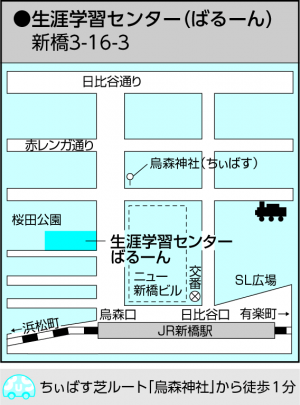 	SOの活動に参加中、もしくは参加予定の方			※SON認定コーチ取得には本講義の受講が必須であり、			受講実績は1年間有効です(各競技共通)持ち物：		筆記用具（当日資料配布）会場：　　　  港区立生涯学習センター　304学習室	（東京都港区新橋3-16-3）アクセス：	 JR新橋駅下車　烏森口徒歩3分	都営浅草線、東京メトロ銀座線、ゆりかもめ　　　　　　新橋駅下車　JR乗換口徒歩4分定員：	　　36名締切：	　   2018年7月1日(日)（定員数に達した段階で締め切りとさせていただく場合があります）申し込み：	本申込書をFAX・郵送・Email添付のいずれかにて		SON・東京 事務局までご提出ください。		（※Email本文への記載はご遠慮ください）コーチクリニック（ゼネラルオリエンテーション・アスリート理解 ）参加申込書　申込み〆切：2018年7月1日（日）　　　　　　※必須事項をご記入の上、お申し込みください。ご記入いただいた個人情報は、本講習会およびSON・東京の管理目的にのみ使用します。法人外に情報が流出しないよう最善の注意をもって管理します。ID番号（東京のみ）所属地区SON・※ﾌﾘｶﾞﾅ※性別※現在の参加形態（○をつけてください）※お名前男 ・ 女ボランティア・ ファミリー(コーチ含む) ※連絡先　電話番号※連絡先　電話番号※連絡先　電話番号FAX番号FAX番号Eメールアドレス※認定コーチ資格について※認定コーチ資格について※認定コーチ資格について※認定コーチ資格について※認定コーチ資格について※認定コーチ資格について□取得済み（競技名：　　　　　　　　　　　　　　　）　　　□未取得□取得済み（競技名：　　　　　　　　　　　　　　　）　　　□未取得□取得済み（競技名：　　　　　　　　　　　　　　　）　　　□未取得□取得済み（競技名：　　　　　　　　　　　　　　　）　　　□未取得□取得済み（競技名：　　　　　　　　　　　　　　　）　　　□未取得□取得済み（競技名：　　　　　　　　　　　　　　　）　　　□未取得2017年・2018年競技別コーチクリニック受講歴2017年・2018年競技別コーチクリニック受講歴2017年・2018年競技別コーチクリニック受講歴2017年・2018年競技別コーチクリニック受講歴2017年・2018年競技別コーチクリニック受講歴2017年・2018年競技別コーチクリニック受講歴・受講済････受講時期(　　　　　　　　　　　　　　　　)　競技名(　　　　　　　　　　　　　　　　　)・受講予定･･競技名(　　　　　　　　　　　　　　　　　) ・受講済････受講時期(　　　　　　　　　　　　　　　　)　競技名(　　　　　　　　　　　　　　　　　)・受講予定･･競技名(　　　　　　　　　　　　　　　　　) ・受講済････受講時期(　　　　　　　　　　　　　　　　)　競技名(　　　　　　　　　　　　　　　　　)・受講予定･･競技名(　　　　　　　　　　　　　　　　　) ・受講済････受講時期(　　　　　　　　　　　　　　　　)　競技名(　　　　　　　　　　　　　　　　　)・受講予定･･競技名(　　　　　　　　　　　　　　　　　) ・受講済････受講時期(　　　　　　　　　　　　　　　　)　競技名(　　　　　　　　　　　　　　　　　)・受講予定･･競技名(　　　　　　　　　　　　　　　　　) ・受講済････受講時期(　　　　　　　　　　　　　　　　)　競技名(　　　　　　　　　　　　　　　　　)・受講予定･･競技名(　　　　　　　　　　　　　　　　　) 参加プログラム名参加プログラム名